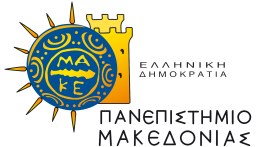 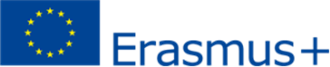 ΑΙΤΗΣΗ ΥΠΟΨΗΦΙΟΤΗΤΑΣ ΜΕΤΑΠΤΥΧΙΑΚΟΥ ΦΟΙΤΗΤΗΚΙΝΗΤΙΚΟΤΗΤΑ ΓΙΑ ΠΡΑΚΤΙΚΗ ΑΣΚΗΣΗ ΜΕΣΩ ΤΟΥ ΠΡΟΓΡΑΜΜΑΤΟΣ ERASMUS+ ΣΕ ΙΔΡΥΜΑΤΑ ΧΩΡΩΝ ΕΚΤΟΣ ΕΥΡΩΠΑΪΚΗΣ ΕΝΩΣΗΣΚΩΔΙΚΟΣ ΙΔΡΥΜΑΤΟΣ: G THESSAL02Ακαδημαϊκό Έτος Μετακίνησης: 20__-20__Η παρούσα αίτηση να συμπληρώνεται ηλεκτρονικάΠροσωπικά Στοιχεία:Στοιχεία Σπουδών:Επιθυμώ να πραγματοποιήσω μία περίοδο πρακτικής άσκησης στο πλαίσιο του Προγράμματος Erasmus+ για την ανώτατη εκπαίδευση στο παρακάτω Πανεπιστήμιο/Φορέα Υποδοχής:Σε περίπτωση που επιλεγώ γνωρίζω:ότι έχω την αποκλειστική ευθύνη της προσκόμισης όλων των απαραίτητων εγγράφων για την καταβολή της υποτροφίας μου, ότι φέρω όλη την ευθύνη για τις ημερομηνίες μετακίνησης μου, που θα δηλώσω στη Σύμβαση Πρακτικής Άσκησης και πως η εκκαθάριση της υποτροφίας μου θα γίνει με την επιστροφή μου σύμφωνα με τα έγγραφα του Φορέα Υποδοχής,ότι για την παραμονή μου στο εξωτερικό επιπλέον των επιχορηγούμενων ημερών (από τις ημερομηνίες που έχω δηλώσει), πρέπει τουλάχιστον ένα μήνα πριν τη ολοκλήρωση της εγκεκριμένης περιόδου ERASMUS στο εξωτερικό,  να ζητήσω την έγγραφη έγκριση (μέσω e-mail: erasmus@uom.edu.gr) του κεντρικού γραφείου ERASMUS του Πανεπιστήμιο Μακεδονίας και του Φορέα Υποδοχής (δεν ισχύει για ημερομηνίες προγενέστερες της ημερομηνίας έναρξης της υποτροφίας), ότι η επικοινωνία μου με το Πανεπιστήμιο Μακεδονίας θα γίνεται αποκλειστικά με το e-mail που μου έχει δοθεί ως φοιτητής/τρια του Πανεπιστημίου Μακεδονίας,ότι οφείλω από τη στιγμή της ανακοίνωσης των αποτελεσμάτων να επικοινωνήσω άμεσα με το Γραφείο ERASMUS  προκειμένου να ενημερώσω για την αποδοχή ή μη της θέσης και να καταθέσω τα απαραίτητα έγγραφα. Συμφωνώ να δίνεται το email μου σε περίπτωση που ζητηθεί από άλλους φοιτητές ERASMUS:   Ναι  Όχι Ημερομηνία: ………/………../202…Ο/Η αιτών/ούσα(Υπογραφή)Συνημμένα έγγραφα που υποβάλλονται ηλεκτρονικά στον Διοικητικά Υπεύθυνο του Τμήματος:Αντίγραφο προπτυχιακού τίτλου σπουδών στο οποίο να αναγράφεται ο βαθμός πτυχίουΒεβαίωση σπουδών από τη Γραμματεία του τμήματος.Αντίγραφο δημοσιευμένων ερευνητικών εργασιών ή βεβαιώσεις αποδοχής αυτώνΑντίγραφο βεβαίωσης συμμετοχής σε επιστημονικά διεθνή/εθνικά συνέδριαΦωτοτυπία Αστυνομικής Ταυτότητας/ΔιαβατηρίουΥπεύθυνη Δήλωση συναίνεσης προσωπικών δεδομένων η οποία θα πρέπει να φέρει το γνήσιο της υπογραφής από τα ΚΕΠ ή να υποβληθεί ηλεκτρονικά μέσω της διαδικτυακής πύλης https://www.gov.gr/ (το κείμενο της δήλωσης θα βρείτε εδώ) Πιστοποιητικό Ξένης ΓλώσσαςΜόνο για τις περιπτώσεις ΑΜΕΑ: Ιατρική γνωμάτευση από Δημόσιο Νοσοκομείο, όχι παλαιότερη των τριών μηνών ή /και βεβαίωση ΚΕΠΑ ή άλλο επίσημο πιστοποιητικό εν ισχύ.Σύντομο βιογραφικό σημείωμα.Επώνυμο:Όνομα:Πατρώνυμο:Μητρώνυμο:Ημερομηνία Γέννησης:Αριθμός Δελτίου Ταυτότητας ή Διαβατηρίου:Εθνικότητα:ΑΦΜ/ΔΟΥ:ΑΜΚΑ:Τηλέφωνο Οικίας:Κινητό Τηλέφωνο:Οδός Διεύθυνσης Μόνιμης Κατοικίας:Αριθμός:Τ.Κ.:Πόλη:Email ακαδημαϊκό (Η επικοινωνία θα γίνεται αποκλειστικά και μόνο με το e-mail που σας χορήγησε το Πανεπιστήμιο Μακεδονίας):Email προσωπικό (προαιρετικά):Προηγούμενες μετακινήσεις κατά την τελευταία πρόσκληση εκδήλωσης ενδιαφέροντος για πρακτική άσκηση erasmus: Καμία 		1 φορά 	περισσότερες από 1  Τμήμα Φοίτησης:Πλήθος δημοσιευμένων ερευνητικών εργασιών: Πλήθος δημοσιεύσεων σε διεθνή/εθνικά επιστημονικά συνέδρια, με κριτές:  Βαθμός Προπτυχιακού Τίτλου Σπουδών:Γλώσσα και επίπεδο πιστοποιημένης επάρκειας στη γλώσσα που ζητείται από τον φορέα υποδοχήςΓλώσσα: Επίπεδο Γ2/C2		 Επίπεδο Γ1/C1		Επίπεδο B2		Άλλο Επίπεδο ……..Σημειώστε αν ανήκετε στην κατηγορία των ΑΜΕΑ βάσει του Ν. 4186 (ΦΕΚ 193/17-09-2013) Ναι  	 	Όχι Όνομα Πανεπιστημίου/Φορέα Υποδοχής(οι διαθέσιμες θέσεις βρίσκονται στο κείμενο της προκήρυξης):